Twitch on Pace to Surpass 40 Million US Viewers by 2021We forecast that 37.5 million people in the US will watch streaming video on Twitch at least monthly in 2020, meaning the video streaming platform will reach 15.5% of US digital video viewers this year. At its current pace, Twitch will surpass 40 million US users by the end of 2021, according to our first ever forecast for the platform.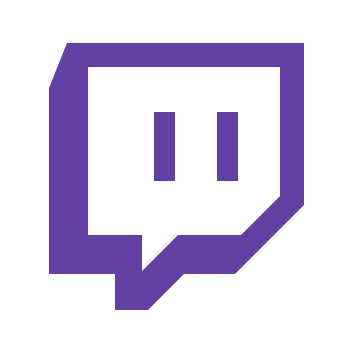 eMarketer 3.2.20https://www.emarketer.com/content/twitch-on-pace-to-surpass-40-million-viewers-by-2021?ecid=NL1001